Муниципальное бюджетное общеобразовательное учреждение «Высокогорская средняя общеобразовательная школа № 7»Развитие речи в подготовительной группе«Разучивание стихотворенияС. Маршака «Апрель, апрель» с опорой на мнемотаблицу»        Составитель: Кадилова И.О.  воспитатель           группы раннего возраста                                              п. Высокогорский                                                   30.03.2022г.Разучивание стихотворенияС. Маршака «Апрель, апрель» с опорой на мнемотаблицу.Цель: заучивание стихотворения детьми наизусть и его выразительное чтениеЗадачи: - обучающие: формирование умения слушать, запоминать стихотворение, понимать его, умения составлять мнемотаблицу, читать его с опорой на мнемотаблицу; закреплять приметы весны;- развивающие: развитие наблюдательности, внимания, памяти;- воспитательные: воспитание интереса к художественной литературе, воспитывать желание прийти на помощь животным, любовь к природе, умение слушать товарищаХод занятия.Воспитатель: - ребята к нам на почту пришло письмо от зайчат.Воспитатель читает письмо:«Здравствуйте, дорогие ребята!Вчера на заячьей поляне состоялось собрание. Мы, зайчики, хотели принять решение, пора ли нам менять белые шубки на серые. Получился спор. Одна половина зайцев считает, что пора менять зимнюю шубку, другая половина зайцев доказывает, что ещё рано. Одни говорили, что весна уже наступила, а другие говорили, что ещё зима не закончилась. Мы не знаем, что делать. Помогите нам ребята. Объясните, по каким приметам можно распознать весну. Ведь менять шубки для зайцев дело не простое надеемся на вашу помощь»- Ну, как, ребята, поможем зайчикам?- Что нужно сделать для этого? (Ответы детей)- Как узнать наступила уже весна? (Тает снег, солнце светит ярче, появляются сосульки, прилетают птицы, текут ручьи, у животных появляются детеныши, распускаются первые цветы).Весна – замечательное и прекрасное время года, когда природа просыпается и оживает после долгого сна.3. Физминутка Аудио прослушивание Е.Железновой «Зайка серенький сидит»Воспитатель: ребята, послушайте стихотворение о весне «Апрель, апрель» С. МаршакАпрель, апрель!На дворе звенит капель.По полям бегут ручьи,На дорогах лужи.Скоро выйдут муравьиПосле зимней стужи.Пробирается медведьСквозь лесной валежник.Стали птицы песни петь,И расцвел подснежник.Воспитатель:- Вам понравилось стихотворение? - Разбираем непонятные слова: лесной валежник - упавшие на землю в лесу стволы деревьев или их части: сучья, ветвиВоспитатель: чтобы помочь нашим зайчатам, давайте отправим им письмо, в котором сообщим, что уже наступила весна, опираясь на стихотворение «Апрель, апрель». Так как вы, ребята, читать и писать не умеете, что мы можем сделать? (ответы детей). Правильно нам надо изобразить наше весеннее стихотворение!  - Перед вами картинки, соответствующие словам в стихотворении, необходимо эти картинки расположить по смыслу стихотворения.Дети работают над таблицей с помощью воспитателя- Получилась таблица, с помощью которой мы сможем быстро выучить это стихотворение. Воспитатель: - Я еще раз прочитаю стихотворение с опорой на мнемотаблицу, слушайте и запоминайте.Чтение стихотворения детьми с опорой на мнемотаблицу.(2-3 ребенка по таблице, 2 без таблицы. Чтение стихотворение хором).Воспитатель: - Ну, вот и готова ребята наша таблица. Теперь мы можем ее отправить в лес зайчатам. Надеюсь, они поймут, что уже наступила весна и надо менять шубку.- Что больше всего запомнилось и понравилось на занятии? 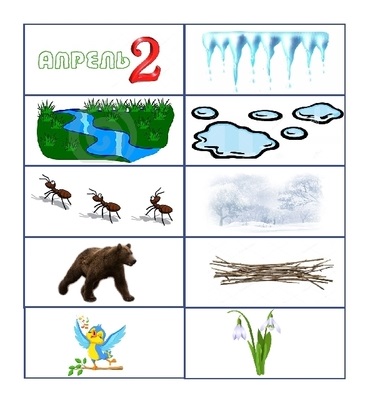 